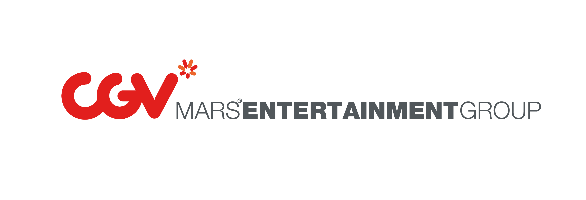 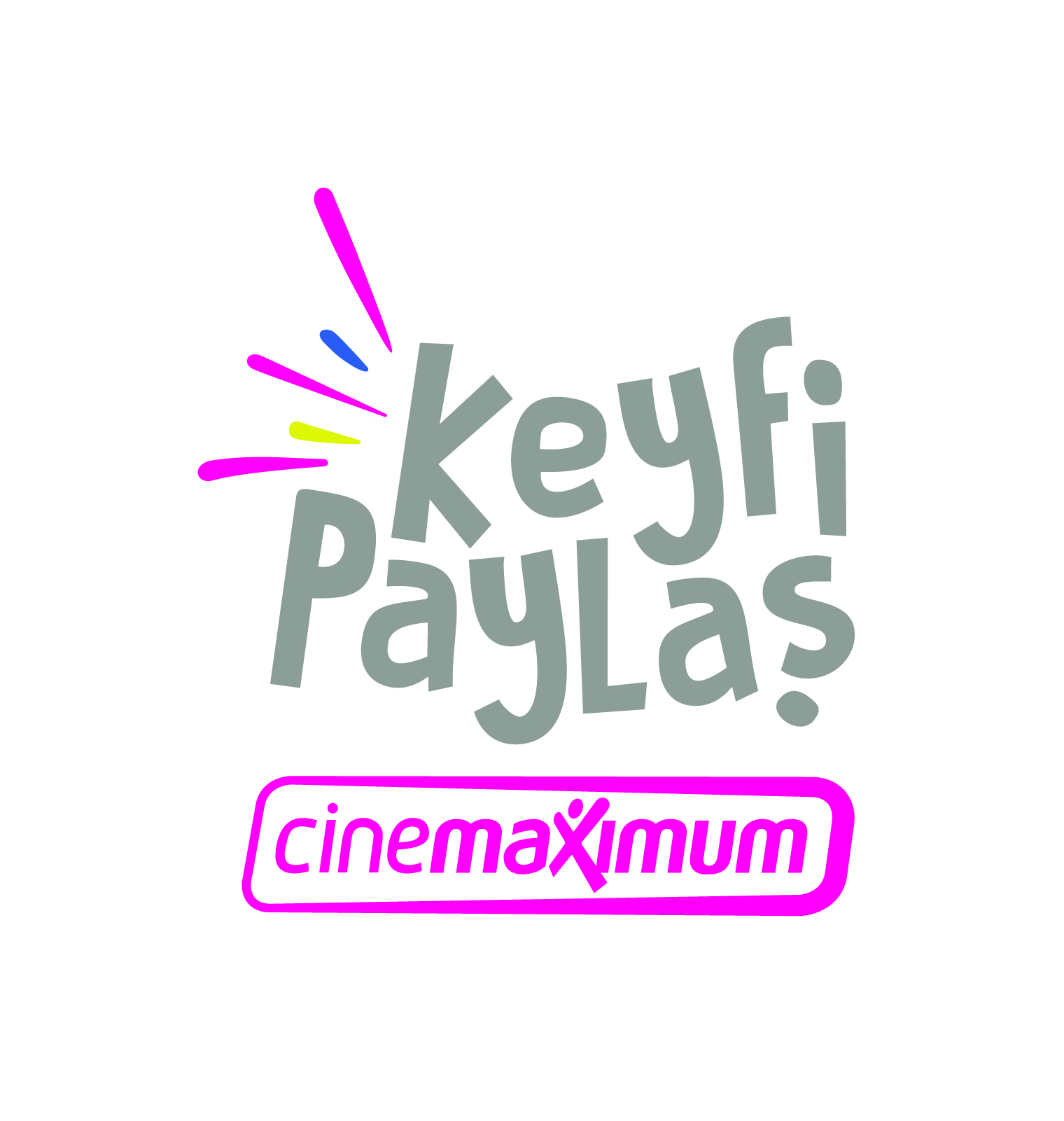 Basın Gösterimi Davet YazısıDeğerli Basın Mensubu,Yapımcılığını Dijital Sanatlar’ın üstlendiği, yüzyılın casusu olarak adlandırılan İlyas Bazna’nın hayatını anlatan, yılın merakla beklenen filmi Çiçero, CGV Mars Entertainment Group farkıyla seyirciyle buluşmaya hazırlanıyor.İngiltere Büyükelçisi’nin özel uşağı, herkesin sesine hayran olduğu opera sanatçısı, romantik bir aşık ve vatansever olan Çiçero’nun dünyanın kaderini nasıl değiştirdiğini anlatan filmin başrollerini Erdal Beşikçioğlu ve Burcu Biricik paylaşıyor. Serdar Akar’ın yönettiği Çiçero filmi vizyona girmeden önce, 16 Ocak Çarşamba günü, Cinemaximum Kanyon’da özel bir gösterim gerçekleştireceğiz. Sizi de aramızda görmekten mutluluk duyarız.Yer:	Cinemaximum KanyonTarih:	16 Ocak 2019, Çarşamba Saat:	13.00 Karşılama13.30 Film gösterimiLCV:	Excel İletişim ve Algı YönetimiÖzgün Uçan, ozgun.ucan@excel.com.tr, 0538 635 13 71